Seite 1/4(Übersichtsplan/Bild als jpg einfügen)ProjektbeschriebBei Bedarf werden weitere spezifische Unterlagen angefordert. Nach Absprache mit der Fondsverwaltung kann in begründeten Fällen projektspezifisch auf die Einreichung der Unterlagen gemäss Fondsreglement Abs. 2 lit. c, lit. d, lit. f oder lit. g verzichtet werden. In diesem Fall sind durch den/die Gesuchsteller/in entsprechende Vermerke im Formular vorzunehmen.Antrag an den kommunalen MehrwertausgleichsfondsHiermit werden folgende Beiträge aus dem kommunalen Mehrwertfonds beantragt:FolgekostenErgeben sich im Laufe der Gesuchbearbeitung Änderungen, sind diese der Fondsverwaltung umgehend mitzuteilen.Weitere Beitragsgesuche(Ort)	(Datum)(Unterschrift, Name/Gesuchsteller/in)Anhang-VerzeichnisAnhang A:      Anhang B:      Kommunaler Mehrwertausgleichsfonds
BEITRAGSesuchProjekttitel:Gesuchsteller/in:Adresse:Name Kontaktperson:E-Mail Kontaktperson:Telefon Kontaktperson:Parzelle/n (Kat.-Nr.):Beantragte Beitragshöhe:Fr.	     Geschätzte Folgekosten
pro Jahr:Fr.	     Ausgangslage (Verortung Projekt, Anlass, Projektziele: Was soll erreicht werden? Wer sind die Nutzer-Zielgruppen?)ProjektstandLiegt eine Baueingabe vor?	Ja 	Nein Liegt eine Baubewilligung vor?	Ja 	Nein Nutzungskonzept (Beschrieb, Synergien, Abhängigkeiten, evtl. Pläne im Anhang)Gestaltungskonzept (Beschrieb, Aussagen zu Materialisierung und der gestalterischen Leitidee, evtl. Pläne im Anhang)Vorgehenskonzept (Terminprogramm für die Umsetzung, Datum Start Realisierung)Pflege- und Unterhaltskonzept
(Beschrieb der anfallenden Arbeiten, deren Verantwortliche und die Kostenträger, evtl. Pläne im Anhang)Littering- und Lärmkonzept (Betriebszeiten, Massnahmen, Konfliktpotenzial)Höhe des beantragten BeitragesHöhe des beantragten BeitragesHöhe des beantragten BeitragesHöhe des beantragten BeitragesTotal	Fr.	     Total	Fr.	     Total	Fr.	     Total	Fr.	     Auflistung der einzelnen zu finanzierenden Elemente
(summarisch mit den jeweiligen Kostenanteilen absolut)
und in Prozent)Auflistung der einzelnen zu finanzierenden Elemente
(summarisch mit den jeweiligen Kostenanteilen absolut)
und in Prozent)Auflistung der einzelnen zu finanzierenden Elemente
(summarisch mit den jeweiligen Kostenanteilen absolut)
und in Prozent)Auflistung der einzelnen zu finanzierenden Elemente
(summarisch mit den jeweiligen Kostenanteilen absolut)
und in Prozent)Fr.Fr.Fr.Fr.Fr.Fr.Fr.Fr.TotalFr.Geplante Realisierung (Datum)Geplante Realisierung (Datum)Geplante Realisierung (Datum)Geplante Realisierung (Datum)Auflistung Folgekosten
(geschätzte jährliche Folgekosten, gerundet auf 1000 Franken und Bezeichnung des Kostenträgers)Auflistung Folgekosten
(geschätzte jährliche Folgekosten, gerundet auf 1000 Franken und Bezeichnung des Kostenträgers)Auflistung Folgekosten
(geschätzte jährliche Folgekosten, gerundet auf 1000 Franken und Bezeichnung des Kostenträgers)Auflistung Folgekosten
(geschätzte jährliche Folgekosten, gerundet auf 1000 Franken und Bezeichnung des Kostenträgers)Fr.Fr.Fr.Fr.Fr.Fr.Fr.Fr.TotalFr.Auflistung allfälliger weiterer pendenter Beitragsgesuche an anderen Stellen
(Trägerschaft, Adresse, betroffene Massnahmen im Projekt)Angabe allfälliger weiterer Finanzmittel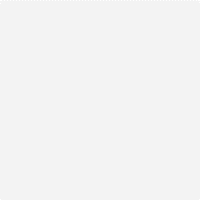 